Nieuwsbrief 			april 2020Natuurlijk Gezond Oisterwijk wil graag in kaart brengen wat het beweeggedrag is van de inwoners van de gemeente Oisterwijk, op zowel sportief als cultureel gebied. Daarnaast willen we graag meer inzicht krijgen in het mediagedrag van de inwoners. We maken hiervoor gebruik van een enquête die in te vullen is door bijna alle doelgroepen (leeftijd 6 tot 100+ jaar). De vraag is dan ook of ouders met hun kind vanaf groep 3, deze enquête in zouden willen vullen. De link hiervoor staat onderaan de tekst. Het zijn heldere vragen, die bij elkaar echt maar 5 minuutjes in beslag nemen om in te vullen. Alles wordt volledig anoniem ingevuld. 
Namens het gehele team van Natuurlijk Gezond Oisterwijk, alvast bedankt!! 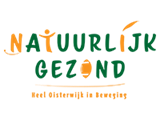 http://fontysfeht.qualtrics.com/jfe/form/SV_40iPqlhx6uP4aH3Nu er geen kinderen zijn op school om gymles aan te geven, hebben meneer Wout en juf Paula een andere manier gevonden om iedereen te laten bewegen. Via onze Facebookpagina (Natuurlijk Gezond Oisterwijk) èn de website (https://www.natuurlijkgezondoisterwijk.nl/heel-oisterwijk-in-beweging/beweegtthuis/) kan je iedere werkdag een nieuwe beweeguitdaging bekijken. Kan jij de oefening net zo goed als meneer Wout of juf Paula?! Post dan zelf je eigen filmpje op Facebook of oefen het lekker vaak met je vader, moeder, broer(-tje) of zus(-je). Veel beweegplezier en hopelijk tot snel!!